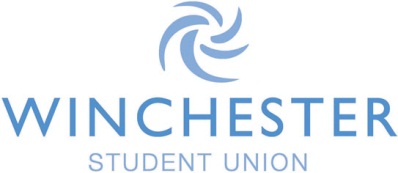 Exciting opportunity: Winchester Student Union at the University of Winchester.Winchester Student Union is currently seeking expressions of interest from individuals to join our board of Trustees, responsible for the good governance of the organisation.The Union has a Trustee board made up 3 full-time Student Officer Trustee positions, 3 Student Trustees and 2 External Trustees & 2 Alumni Trustees. This is where you come in!Winchester Student Union is looking to fill one of these external Trustee positions with a suitable graduate and is inviting all interested alumni to apply.  This position, whilst unpaid/expense only, will offer a fantastic development opportunity and would be ideally suited to successful former students of the University. Our ideal candidate will:Have a strong and balanced belief in improving the student experience;
The ability to bring their experience as a Winchester student and skills developed as a graduate to the role;
An enthusiasm to help develop a democratic, representative and engaging Student Union. We would especially welcome candidates with experience in any of the below;Finance/charity accounting, Risk management, Monitoring & evaluation, Marketing,Legal (charity, company, employment, H&S, licensing)For more details or to download an expression of interest form, please go to our website: www.winchesterstudents.co.ukExpression of interest formAlumni TrusteeName:AddressEmail:Telephone:The details you provide will only be used for the purposes of assessing your suitability for the post or posts you are applying for and to contact you only in relation to this application. Your responses will be held securely and in compliance with our privacy policy - https://www.winchesterstudents.co.uk/privacy-policy In addition to completing the below declaration, please answer the following questions to the best of your ability using additional sheets if required.Why do you wish to become a Trustee of Winchester Student Union?What experiences and expertise would you bring to the board of Trustees?What year did you graduate from University of Winchester/King Alfred’s College? Please provide your student number if known.Trustee declaration of eligibility I declare that; • I am aged 18+. • I am not an un-discharged bankrupt. • I have not previously been removed from trusteeship of a charity by a Court or the Charity Commission. • I am not under a disqualification order under the Company Directors' Disqualification Act 1986. • I have not been convicted of an offence involving deception or dishonesty (unless the conviction is spent). • I am, in the light of the above, not disqualified by the Charities Act 1993 (section 72) from acting as a charity trustee. • I undertake to fulfil my responsibilities and duties as a trustee of Winchester Student Union in good faith and in accordance with the law and within the Student Union’s objectives /mission. • I do not have any financial interests in conflict with those of Winchester Student Union (either in person or through family or business connections) except those which I have formally notified in a conflict of interest statement - I will specifically notify any such interest at any meeting where trustees are required to make a decision which affects my personal interests, and I will absent myself entirely from any decision on the matter and not vote on it. Name............................................. Signed.............................................Date...............Please return your completed expression of interest form by the 3rd April 2020, to:The PresidentWinchester Student UnionSparkford RoadWinchesterSO22 4NRSU_President@winchester.ac.uk 